
Csepreg Város Önkormányzata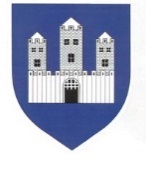 9735 Csepreg, Széchenyi tér 27., email: igazgatas@csepreg.hu Telefon: 94/565-030, 565-034TÁJÉKOZTATÁSTárgy: Javított véleményezési dokumentáció ismertetése - Csepreg Város Önkormányzata a helyi építési szabályzatról szóló 7/2015. (VII.02.) számú önkormányzati rendelet módosítása2021.12.27-én Csepreg Város Önkormányzata településrendezési tervének módosítását kezdeményezte. Az eljárás során beérkezett véleményekben foglaltakra figyelemmel szükségesség vált a dokumentáció módosítása és újbóli ismertetése a lakossággal és a partnerségbe bevontakkal.A partnerségi egyeztetés szabályai alapján a meghatározott partnerek és a lakosság javaslatot, véleményt nyilváníthatnak. Kérem, hogy amennyiben véleményük, észrevételük, javaslatuk van a dokumentációval kapcsolatosan azt 2022. február 23-ig 12:00 óráig (szerda) papír alapon a Polgármesternek címezve, Csepreg Város Önkormányzatának címére (9735 Csepreg, Széchenyi tér 27.), vagy elektronikusan a telepulesfejlesztes@csepreg.hu e-mail címre küldjék meg.A véleményezési dokumentáció elérhető az alábbi linken: https://csepreg.hu/hu/onkormanyzat/kozerdeku-adatok/koncepciok-tervek-paktumok-programok/velemenyezesidokumentaciorpi263-5.htmlCsepreg, 2022.02.18.                            Tisztelettel:  Horváth Zoltán sk.polgármester